February 2023Butterfly Room1234Groundhog Day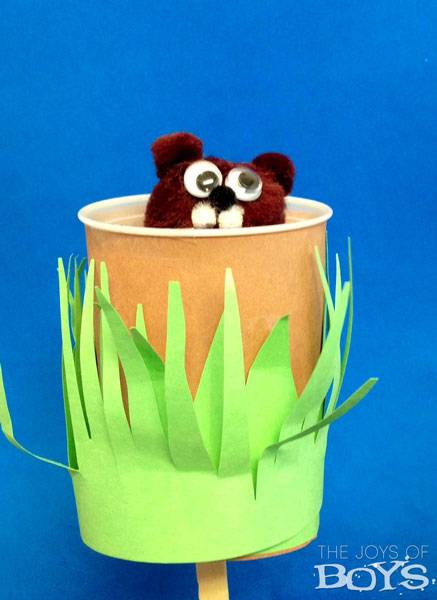 Music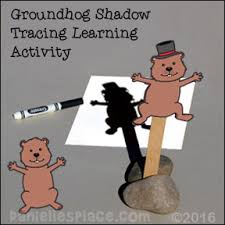 567891011Dr. Seuss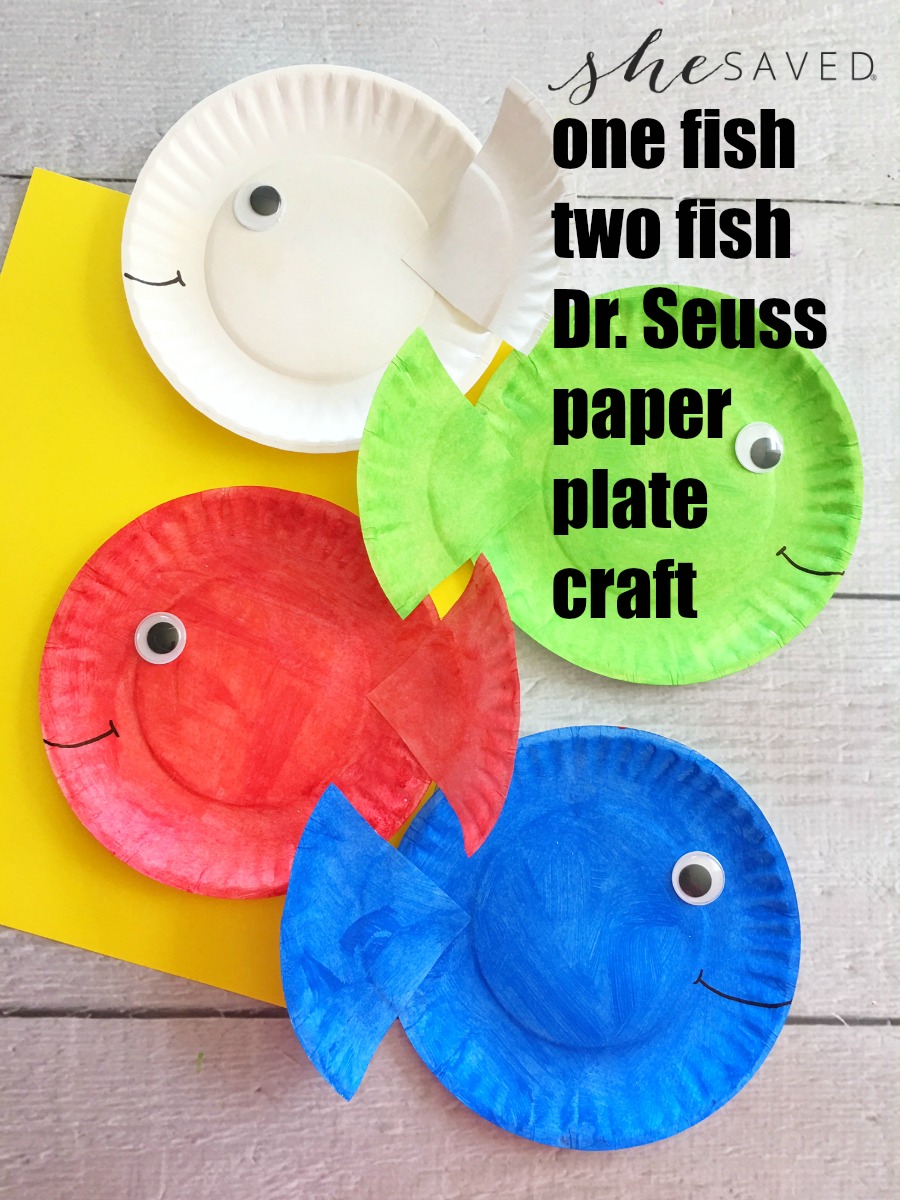 Music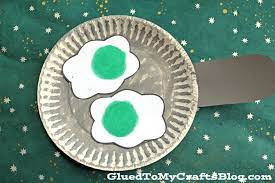 Spirit Day Wear Trinity Blue12131415161718HeartsChapel @ 10:00Georgia’s BirthdayValentine’s DayParty 9:00MusicMrs. Penny Reads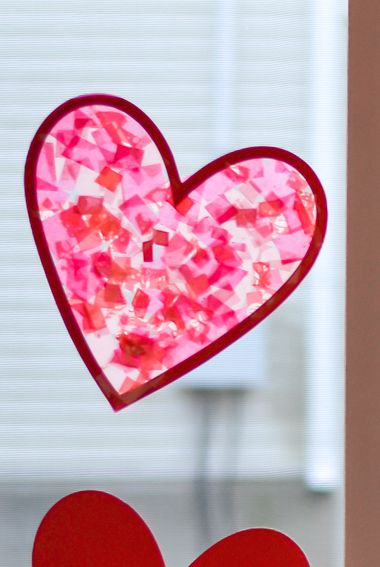 No SchoolNot Hot Lunch19202122232425Dentist/Teeth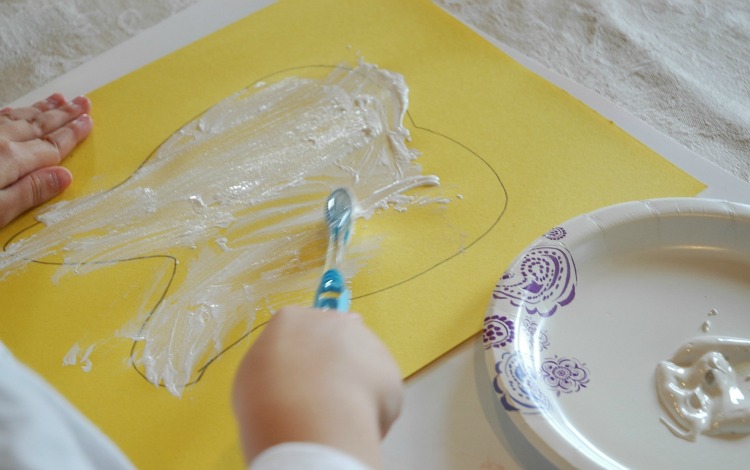 Music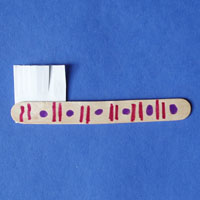 2627285 Senses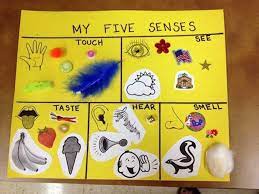 